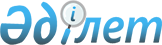 О внесении изменения в постановление Правительства Республики Казахстан от 10 февраля 2000 года N 194Постановление Правительства Республики Казахстан от 25 марта 2001 года N 381

      В целях обеспечения комплексного развития столицы Республики Казахстан Правительство Республики Казахстан постановляет:     1. Внести в постановление Правительства Республики Казахстан от 10 февраля 2000 года N 194  P000194_  "О генеральном плане развития города Астаны" следующее изменение:     пункты 2, 4 и 6 исключить.     2. Настоящее постановление вступает в силу со дня подписания.     Премьер-Министр  Республики Казахстан     (Специалисты: Цай Л.Г.,                 Мартина Н.А.)
					© 2012. РГП на ПХВ «Институт законодательства и правовой информации Республики Казахстан» Министерства юстиции Республики Казахстан
				